Monday 15th June 2020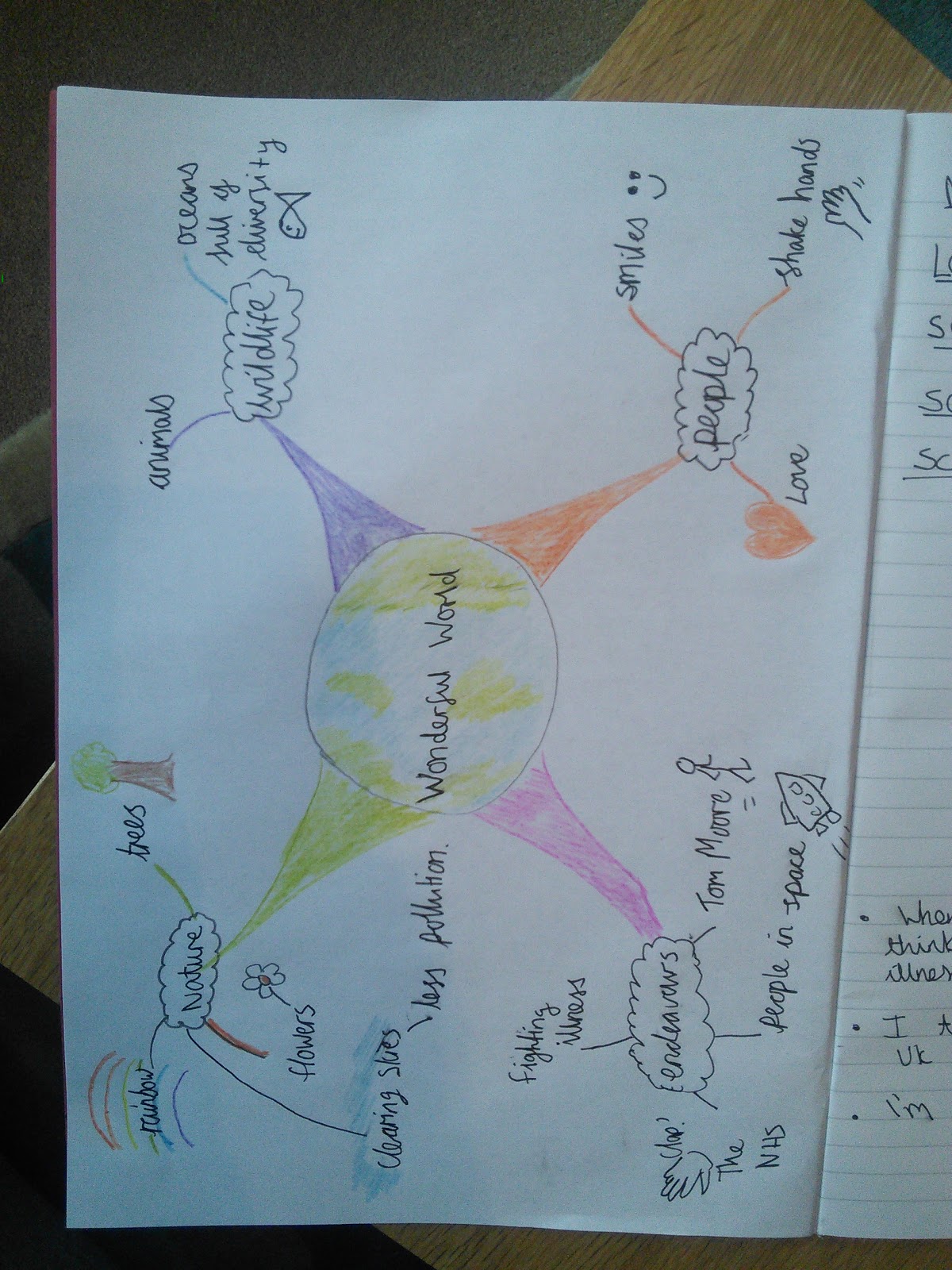 Challenge TaskCreating  a mind mapWonderful worldHere are the things mentioned in the songTrees of greenRed roses bloomingSkies of blueWhite cloudsBright days/dark nightsRainbowsPeople’s facesPeople shaking handsLoveBabies cryingWhen I think about the world, I think about all those fighting illness on a daily basisI think about how great the wildlife here isI’m amazed we can go into space